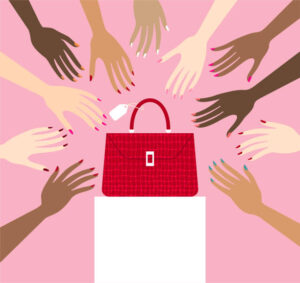 1. What's this?a shoea baga shirt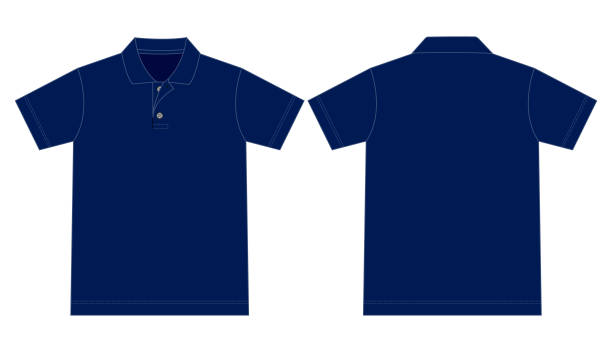 2. What's this?T-shirttrousersjumper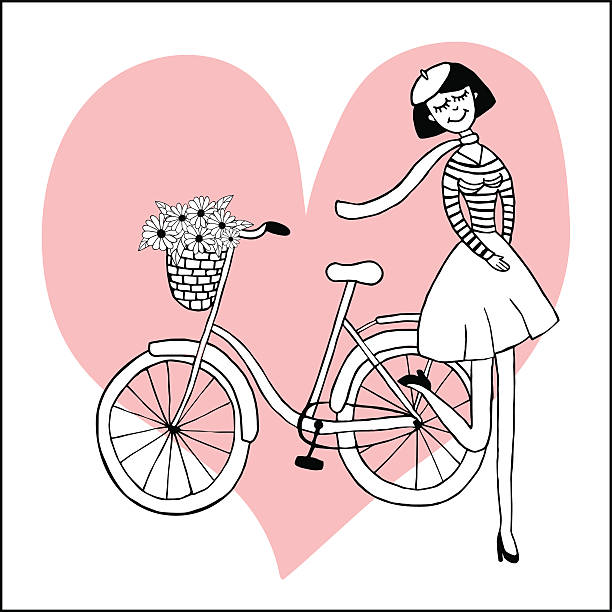 3. Пронађи скривену реч: tsikr_________4. Шта се од понуђеног на енглеском језику каже - boots?1.      2. 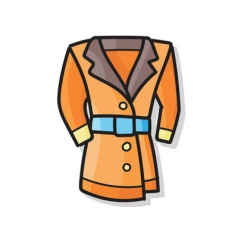 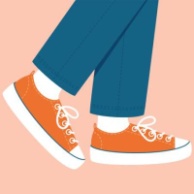 3.   4.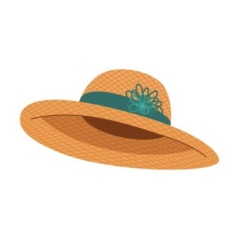 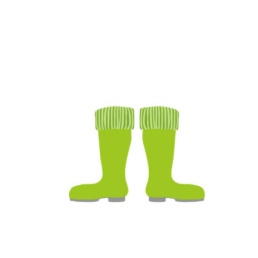 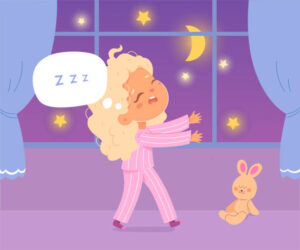 5. Како се на енглеском језику каже - пиџама?jeanspajamashat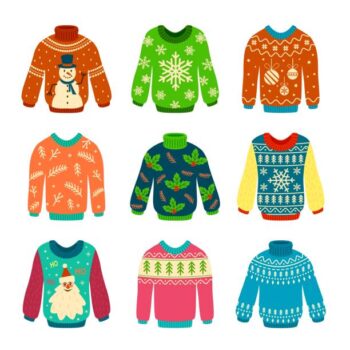 6. Која реч одговара слици изнад?a jumpershoesjeans 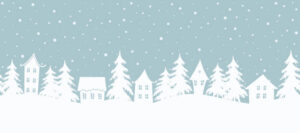 7. Пронађи скривену реч: csraf
____________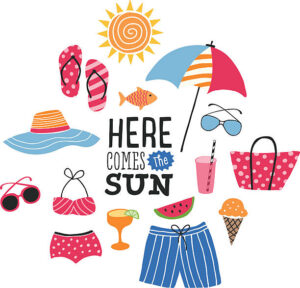 8. Штиклирај одећу која се носи лети:jumperskirtsunglassesscarfgloves9. Шта се од понуђеног на енглеском језику каже - socks?1.2. 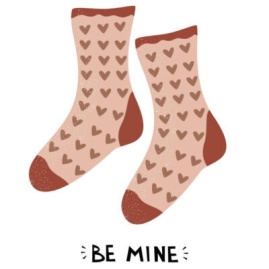 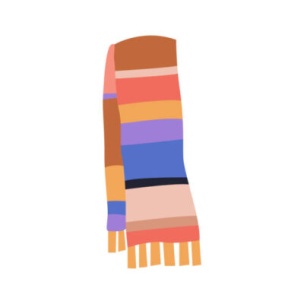 3.4.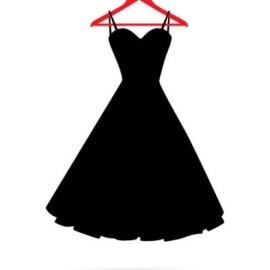 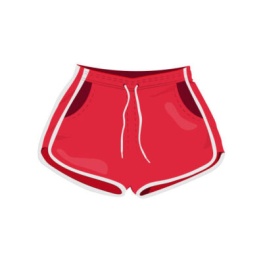 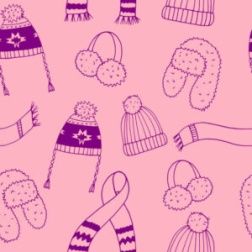 10. Штиклирај одећу која се носи зими:coatbootsshortsT-shirtscarf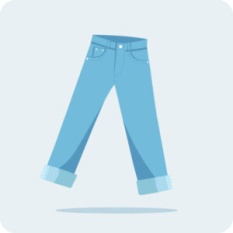 11. На слици су приказане - sneakers.НетачноТачно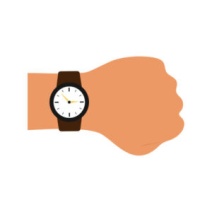 12. What's this?watchhatgloves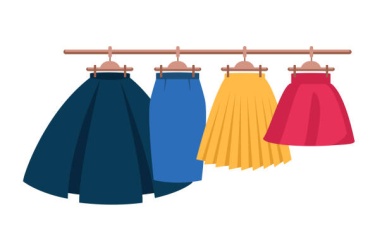 13. Шта видиш на слици?jeansa skirta belt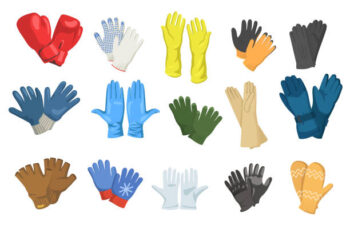 14. На слицу су приказане...glovesshoesa T-shirt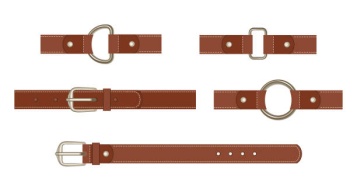 15. На слици је...a T-shirta hata belt